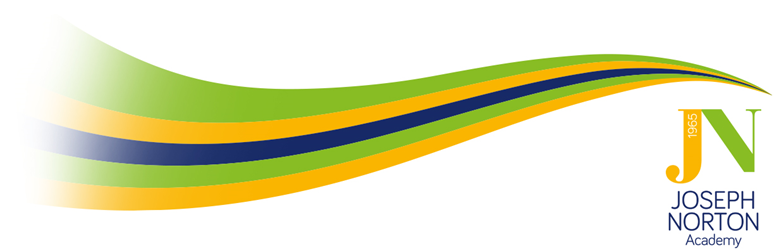 NURTURE TEACHER Job DescriptionIntroductionPart of Wellspring Multi Academy Trust, Joseph Norton Academy is the only special school in Kirklees catering for pupils in Key Stages 2-4 with severe and complex Social, Emotional and Mental Health difficulties (SEMH).  Joseph Norton Academy is the same as any other school in that we have high expectations of our pupils; build a secure and happy atmosphere in which pupils can learn effectively and offer a broad range of subjects and qualifications, including GCSEs.  However, we are different to other schools in that we organise our pupils into nurture groups; structure our day and our curriculum to support pupils with SEMH difficulties and employ specialist staff to support the special educational needs of our pupils.As a Nurture Teacher you will carry out the professional duties set out in the most recent Teachers’ Pay and Conditions document and fulfil the Teachers’ Professional Standards within the context of the job description set out below.Key Result AreasSpecialist teaching and learningSupport at school and other settingsSupport to children, families and communitiesGeneralSpecialist Teaching and Learning Responsibilities As a Nurture Teacher you will:Plan and teach inspirational, specialist and highly differentiated lessons as the leader of a full-time nurture groupMake accurate and productive use of assessment to promote good progressProvide a stimulating and well-structured learning environment suitable for pupils with SEMH difficultiesDevelop a bespoke, topic-based curriculum that meets the academic, special and personal development needs of pupils Keep abreast of developments in the National Curriculum and work with colleagues to establish the overall curriculum for the school including outdoor learningPlay a full and active role in the development of the school including individual and whole school improvementEngage proactively with the school’s performance development and review and supervision processesParticipate in  and take responsibility for your continuing personal professional developmentSupport the school through developing consistent approach to behaviour management, teaching and learning, marking, assessment etc. following relevant school policiesPromote pupil progress through the effective deployment and coordination of support staff including HLTAs and Inclusion Support WorkersSupport at School and Other SettingsSupport the development and delivery of personalised learning packages working in partnership with other professionals, schools and agencies Support pupils within the school grounds and in a variety of other settings as required, for example, home education, outreach, alternative provisions, work experience, community and enrichment activitiesAttend a range of meetings as required including parents evenings, EHCP reviews and PEPs etc.Have a full driving license and a vehicle available for work purposes including the transportation of pupilsSupport to Children, Families and CommunitiesBuild effective relationships with parents and carers sharing information regarding pupils’ achievement, behaviour and well-beingSupport pupils and their parents and carers to make the most of the educational and other relevant opportunities available to themLiaise effective with and signpost to other agencies when necessary, for example, social care, SENACT, EPs, YOT, CAMHS etc.)GeneralContribute to the accurate and appropriate use and maintenance of up-to-date recording systems including those related to attendance, behaviour, progress and learning etc.Demonstrate a critical understanding of strategies, processes and developments within SEND and reflect this understanding in daily practiceCarry out any other duties appropriate to the level expected of a teacher paid SEN pointsTake reasonable care of the health and safety of yourself, other persons and resources whilst at workCo-operate with the leadership and management of the school as far as is necessary to enable the responsibilities placed upon it under the Health and Safety at Work Act to be performed e.g. operate safe working practicesTo be responsible for carrying out the appropriate duties set out in the Teachers’ Pay and Conditions Document and teacher’s Professional Standards as directed by the Head TeacherYou will be expected to carry out your duties in line with the Trust’s policies, procedures and relevant legislation.  You will be made aware of these in your appointment letter, statement of particulars, induction, ongoing performance management and development and through Academy and Trust communicationsAs part of your wider duties and responsibilities you are required to promote and actively support the school’s responsibilities towards safeguarding.  Safeguarding is about keeping people safe and protecting people from harm, neglect, abuse and injury. It is about creating safe places, being vigilant and doing something about any concerns you might have. It isn’t just about the very old and the very young, it is about everyone who may be vulnerable. RESPONSIBLE TO:	Head TeacherRESPONSIBLE FOR:	HLTAs / Inclusion Support Workers etc.CriteriaIn order to be shortlisted for this post, you will need to demonstrate, using examples in your application, that you meet the criteria listed below.  Competence may be demonstrated through knowledge, experience, skills, abilities, education, training, work and other activities. In your response you should describe the activity you have chosen to demonstrate each area, describe what happened and what the outcome was.Employee SpecificationNOTE TO APPLICANTS: You will only be shortlisted from the details on your application form if you demonstrate that you meet all the essential criteria (marked E). If a large number of applications are received, only those who also meet the desirable criteria (marked D) will be shortlisted.CRITERIAESSENTIAL/DESIRABLEIDENTIFIEDGENERAL AND SPECIAL KNOWLEDGE AND SKILLSGENERAL AND SPECIAL KNOWLEDGE AND SKILLSGENERAL AND SPECIAL KNOWLEDGE AND SKILLSExcellent classroom practitioner with a clear understanding of how children learnEAPPLICATION FORM/SELECTION PROCESSKnowledge of effective curriculum development in a relevant key stageEAPPLICATION FORM/SELECTION PROCESSAbility to work and plan as part of a team EAPPLICATION FORM/SELECTION PROCESSAbility to use a range of classroom management and teaching strategies to engage pupils and promote progressEAPPLICATION FORM/SELECTION PROCESSSkilled in the use of nurture and outdoor learning or able and committed to developing these skills in a short amount of timeEAPPLICATION FORM/SELECTION PROCESSExcellent understanding of assessment and target settingEAPPLICATION FORM/SELECTION PROCESSAbility to differentiate teaching to support all pupils and their SENEAPPLICATION FORM/SELECTION PROCESSKnowledge of SENDEAPPLICATION FORM/SELECTION PROCESSCommitment to parental involvementEAPPLICATION FORM/SELECTION PROCESSRELEVANT EXPERIENCERELEVANT EXPERIENCERELEVANT EXPERIENCERecent experience of teaching children in a relevant phaseEAPPLICATION FORM/SELECTION PROCESSExperience of working with pupils who have social, emotional and mental health difficulties DAPPLICATION FORM/SELECTION PROCESSExperience of topic based planning and assessment EAPPLICATION FORM/SELECTION PROCESSExperience of nurture provision and outdoor learningDAPPLICATION FORM/SELECTION PROCESSExperience of planning and monitoring personal learning packagesEAPPLICATION FORM/SELECTION PROCESSExperience of implementing intervention strategies to support pupilsEAPPLICATION FORM/SELECTION PROCESSExperience of liaison and co-operation with other professional agenciesDAPPLICATION FORM/SELECTION PROCESSEDUCATION AND TRAININGEDUCATION AND TRAININGEDUCATION AND TRAININGQualified Teacher (QTS or equivalent) EAPPLICATION FORM/SELECTION PROCESSCommitment to continue professional developmentEAPPLICATION FORM/SELECTION PROCESSEvidence of recent INSETDAPPLICATION FORM/SELECTION PROCESSADDITIONAL FACTORSADDITIONAL FACTORSADDITIONAL FACTORSAbility to work flexibly and co-operatively as a member of the school teamEAPPLICATION FORM/SELECTION PROCESSAbility to be positive, sensitive, resilient, enthusiastic, trustworthy, respectful of confidentiality and promote a good image of the school in the wider communityEAPPLICATION FORM/SELECTION PROCESSWilling to participate in additional school activity, and involvement in the wider life of the schoolEAPPLICATION FORM/SELECTION PROCESSGood organisational skills yet flexible and motivated in attitude to respond to the changing needs of the schoolEAPPLICATION FORM/SELECTION PROCESSA commitment to the whole school philosophy and a desire to continually strive for improvementEAPPLICATION FORM/SELECTION PROCESSHave a full driving license and a vehicle available for work purposes including the transportation of pupilsEAPPLICATION FORM/SELECTION PROCESSWillingness to work across sites when requiredEAPPLICATION FORM/SELECTION PROCESSWillingness and ability to undertake Team Teach training and work within "good practice" guidelines using a range of positive handling strategies, gradual and graded, involved in holding, guiding and escorting safety, from least intrusive to more restrictive holds.EAPPLICATION FORM/SELECTION PROCESSWillingness to undertake an enhanced Disclosure & Barring Service check and an Asylum & Immigration check.  Please note that a conviction may not exclude candidates from appointment but will be considered as part of the recruitment process.EAPPLICATION FORM/SELECTION PROCESS